TALIJANSKI JEZIK, Magdalena Primorac Kvesić, prof. (magdalena.primorac@gmail.com)VII.a / VII.bAGGIUNTA: LA PASQUA (il 6 aprile, 2020)Prepisati sljedeće riječi u bilježnicu:La Pasqua – UskrsLe uova – jajaColorare – bojatiLa Quaresima – korizmaLa Settimana Santa – Veliki tjedan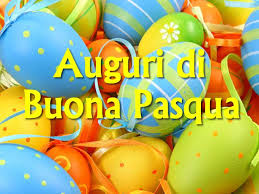 Uraditi (dolje ispod) zadatak (pomoći zeki da pronađe put do košare s Uskrsnim jajima)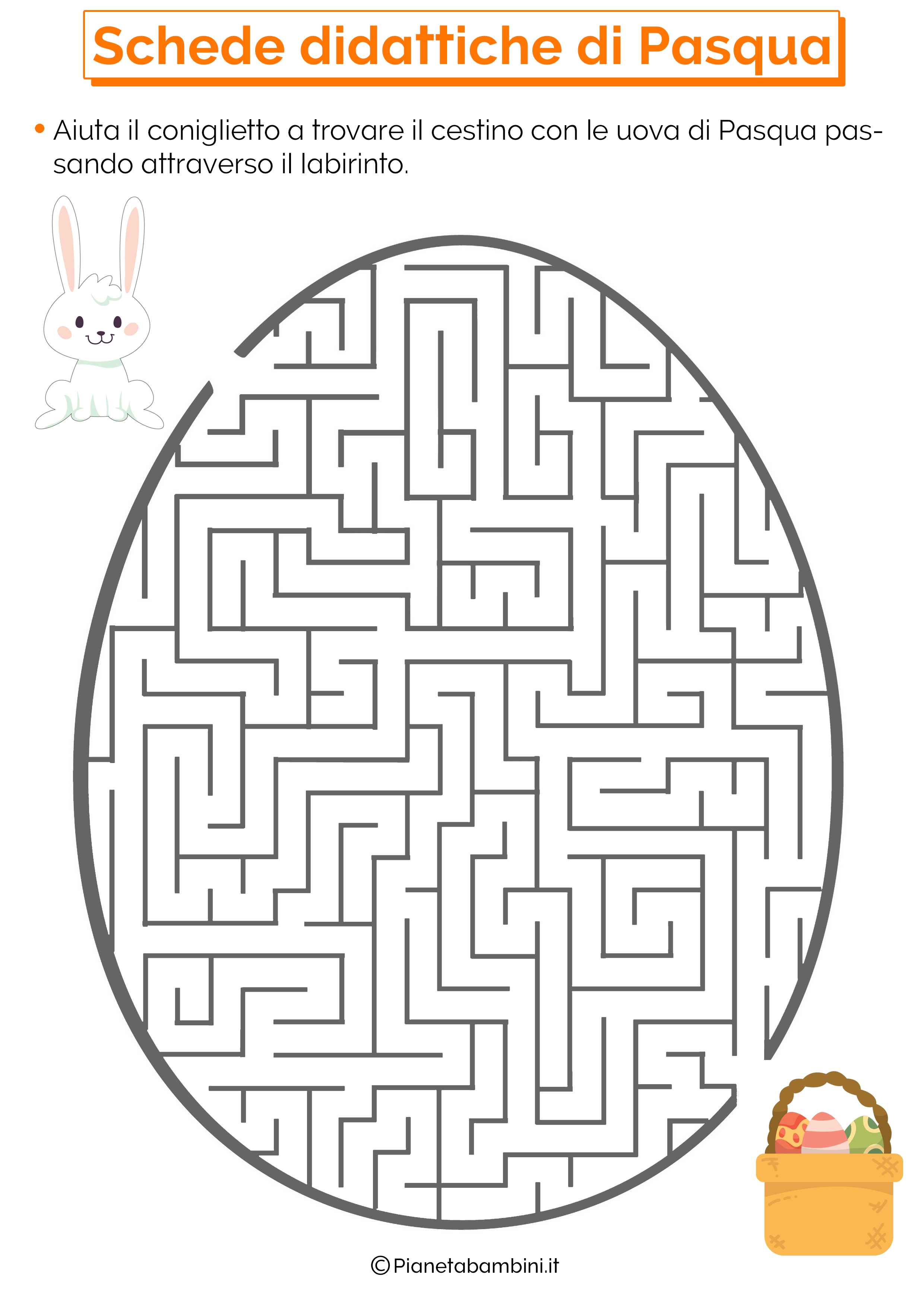 